Währung TL (Türkische Lira -) 1 EUR = 28,90 TL  / 100 TL => 3,50 EUR / 1 TL => 0,0346 EUR
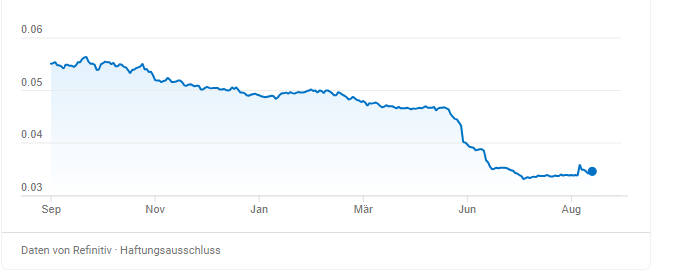 Flüge: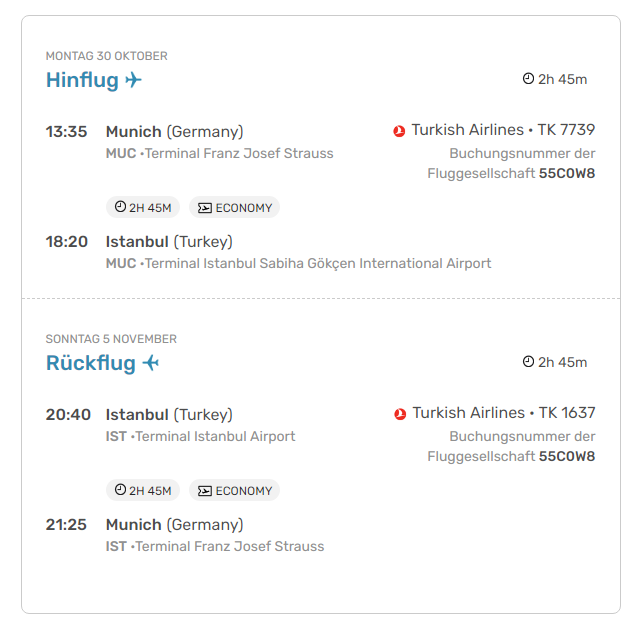 Ankunft in Sabiah Gökcen
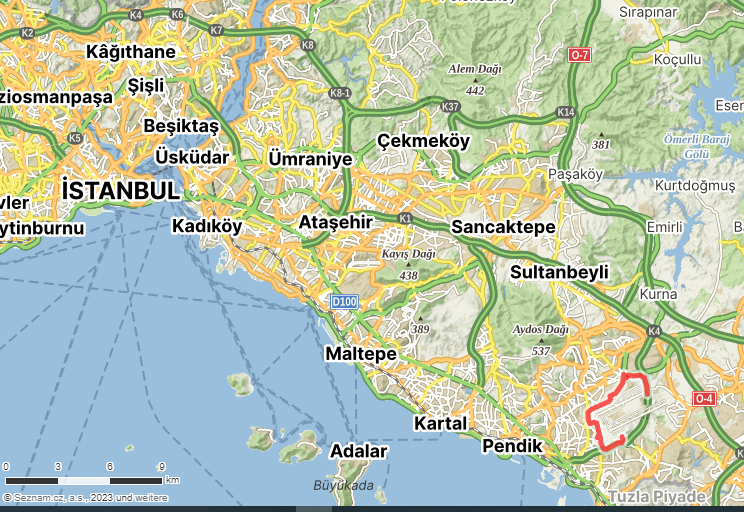 Abflug in IST - größter Flughafen Europas (7. Der Welt) Istanbul Airport (inmapper.com)
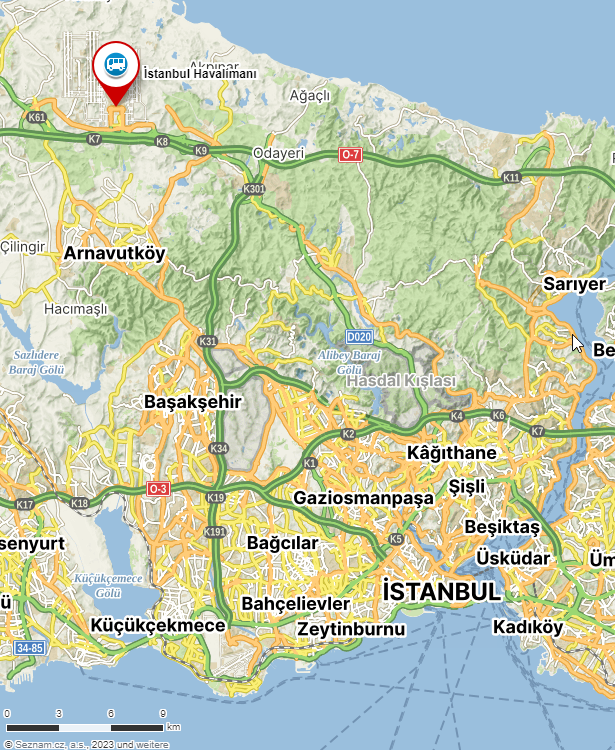 UnterkunftFrame Hotel in Beyoglu nahe dem Galata Turm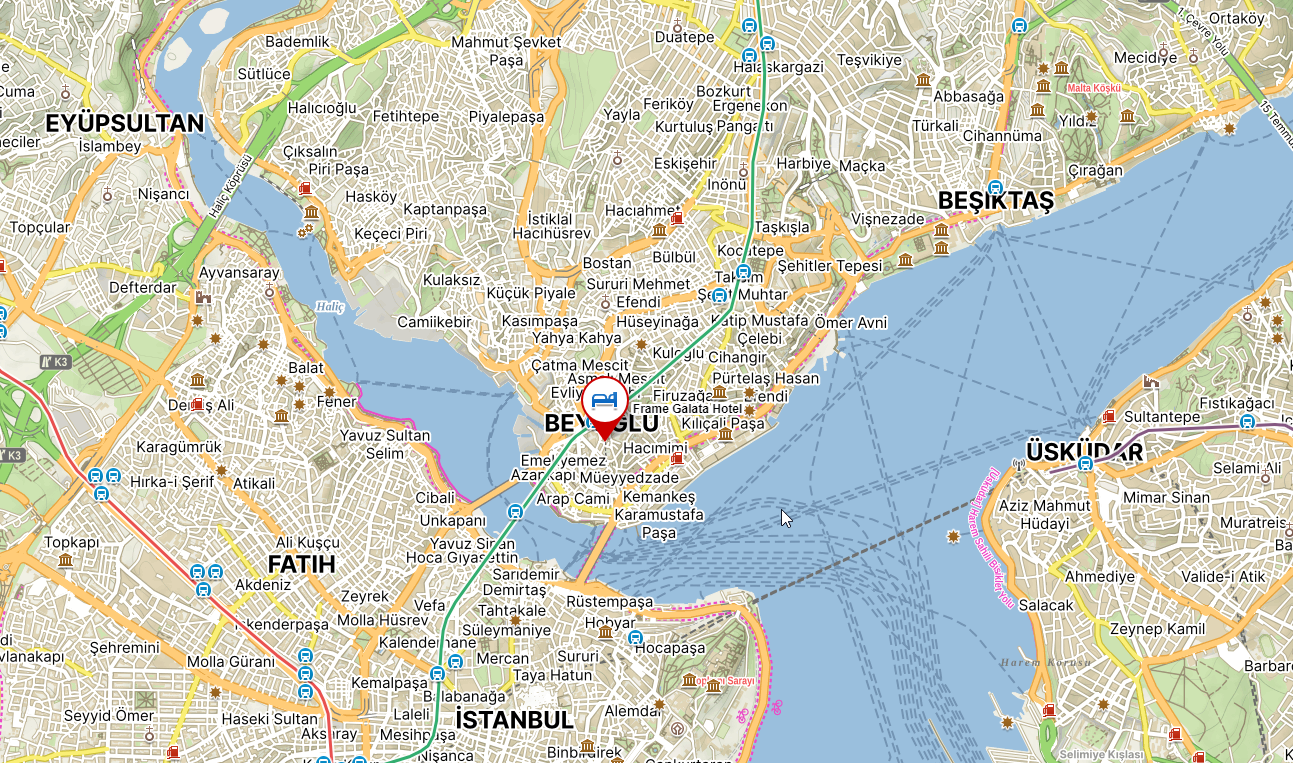 Tag 1Mittwoch 01.11.2023 - Middle - Belgrad Forest – Binbasi Cesmesi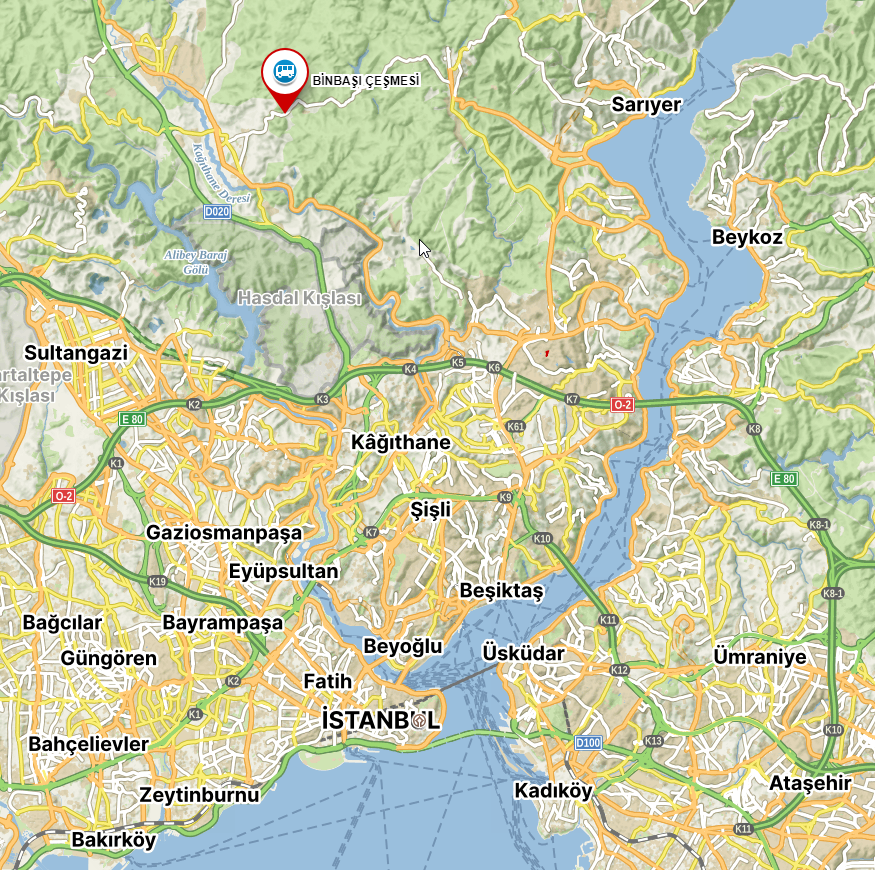 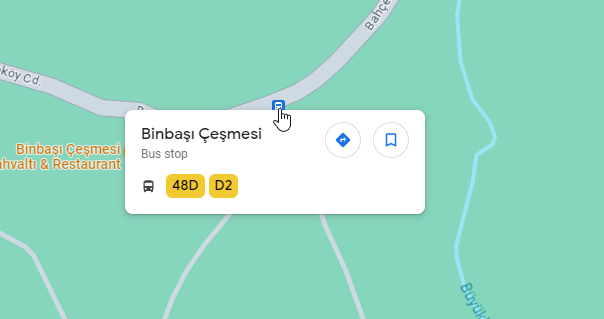 Tag 2Donnerstag 02.11.2023 – Long – Belgrad Forest – Azizpasa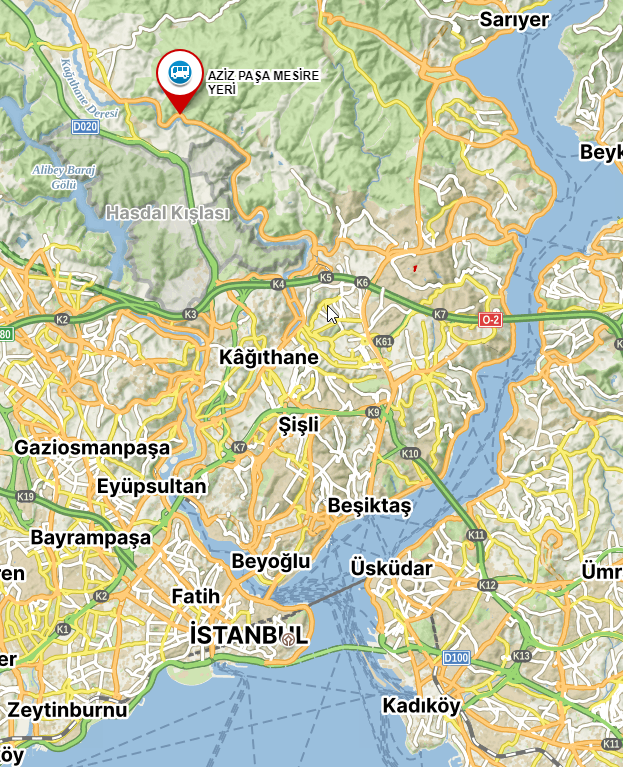 Tag 3 Freitag 03.11.2023 – Sprint WRE - Island Kinaliada
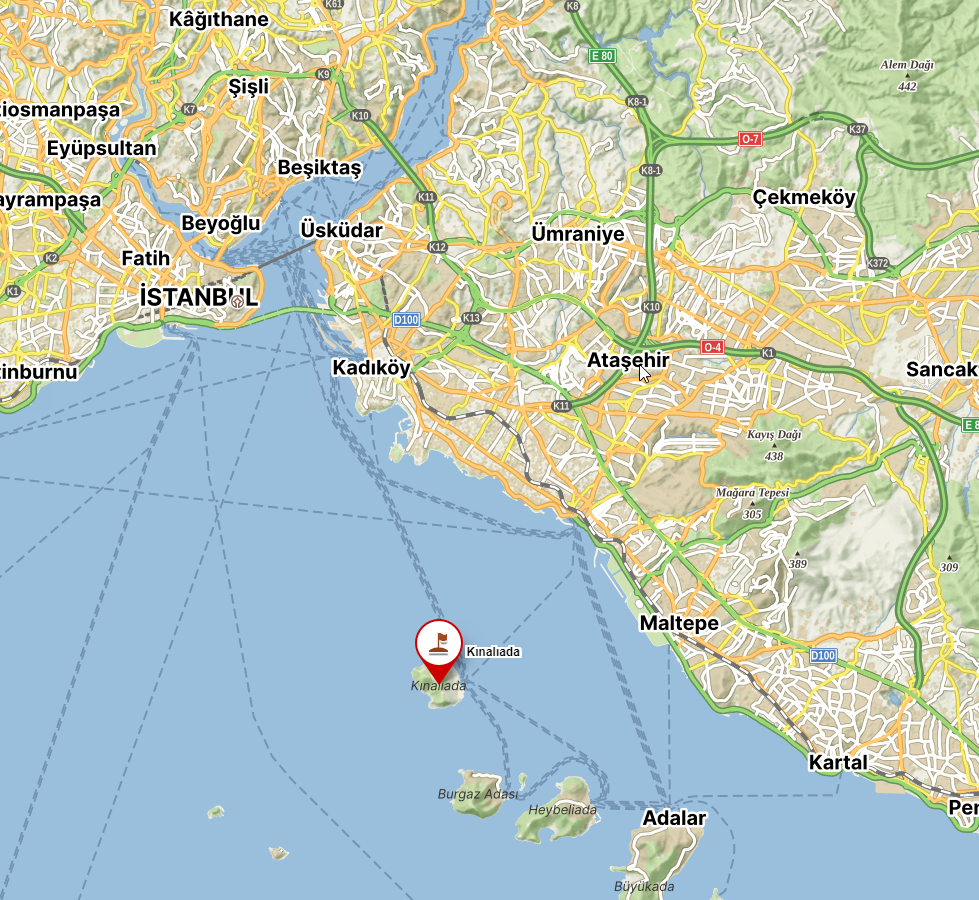 Übersicht über Fähren: Sefer Haritası 2022_v4_27012023 son (sehirhatlari.istanbul)Fährlinie : 19	von Kabatas - Kadiköy20	von Bostanci21	von Besiktas , Kadiköy30	von MaltepeFerry: Bostancı - Adalar Ring Hattı Seferi | Adalar Hatları | Şehir Hatları Vapur Seferleri (sehirhatlari.istanbul)Fahrzeit Bostanci Kinaliada : 25 min 08:20 hin und 19:50 wieder zurück